Ändring av omsorgsformVill gå över till Skollovplats i fritidshem från och med______________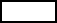  Fritidshemsplats från och med_________________Skollovsplats får man vara på fritidshemmet endast på loven och studiedagar. Vårdnadshavare meddelar fritidshemmet senast 14 dagar före lovet om ditt behov av omsorg i appen IST home skola. Ansökan godkänns om det finns plats och fungerar med verksamheten. Lovplats debiteras per dag, de dagar man anmält behov.Båda vårdnadshavarna måste skriva under blanketten för att den ska vara giltig.______________________________________Ort och datum_________________________________                         _______________________________Vårdnadshavare                                                                     VårdnadshavareBarnets namnBarnets personnummerBarnets placeringFritidshem